
 
Calling all artists, photographers, poets, dancers, 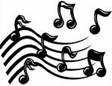 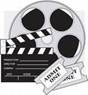 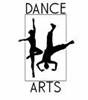 musicians, movie-directors, writers, and playwrights!We need YOU to represent CJMS in the Reflections arts competition!  
 ·   Take a photograph
·  write a story, play, or poem
·  draw or paint a picture
·  compose a song
· choreograph a dance
·  film a video
You can even make entries for ALL the categories!Just turn in a separate entry form for each entry. 
Winning entries will go on to compete at the county, state, and national levels! 
The 2014-2015 
National PTA Reflections theme is 
The world would be a better place if...If you’d like to be put on a list to receive more information as it becomes available, email tabatha@yeatts-lonske.com 
